МУНИЦИПАЛЬНОЕ ОБРАЗОВАНИЕ ТАЗОВСКИЙ РАЙОНМуниципальное бюджетное дошкольное образовательное учреждение детский сад «Радуга»микрорайон Геолог, д.15, п. Тазовский район, Ямало – Ненецкий автономный округ, 629350 тел. 8(34940)2-19-20, raduga – taz@mail.ru.Педагогическое мероприятие«Весёлые обезьянки»для детей старшей группы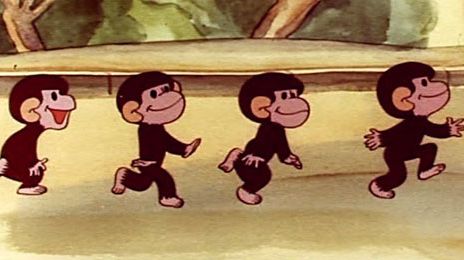 Педагог дополнительного образованияШляховая Н.С. п. Тазовский 2023 г.Способ организации детей:- подгрупповое занятие (6 детей).Методы:-словесный (рассказ, объяснение); -наглядный (видео материал);-практический (упражнения).Цель:- содействовать гармоничному развитию личности дошкольника в процессе музыкально – ритмического воспитания.Задачи: - обретение знаний и навыков выполнения  различных вариаций движений (по форме, структуре и последовательности) в соответствии со средствами музыкальной выразительности; -обогащение двигательного опыта разнообразными видами общеразвивающих  движений;- всестороннее гармоничное развитие форм тела и функций организма ребёнка, направленное на совершенствование физических способностей, оптимизации роста, укрепление здоровья (развитие координации, точности и выразительности движений; содействие совершенствованию органов дыхания и кровообращения, укрепление опорно-двигательного аппарата, формирование правильной осанки и красивой походки);      - развитие чувства ритма (музыка, подобранная к движениям, помогает занимающимся закреплять мышечное чувство, а слуховым анализаторам запоминать движения в связи со звучанием музыкальных отрывков);      - развитие творческого воображения и фантазии;- воспитание у детей интереса к занятиям хореографией путём создания положительного эмоционального настроя;-  воспитывать умение работать в коллективе.Оборудование:- интерактивная доска: (фрагмент мультфильма);- музыкальный центр,  ноутбук (музыкальный материал);- раздаточный дидактический материал: (маски обезьянок);Ход занятия:Дети входят в кабинет и строятся в одну шеренгу.Педагог:- Ребята, Вы сейчас оказались у меня в гостях в хореографическом зале. Здесь я занимаюсь с детками и учу их танцевать. А Вы любите танцевать? (ответы детей). -А хотите сегодня повеселиться и научиться красиво танцевать?  (ответы детей). - Отлично! Я Вам в этом помогу. Носочки подровняли по одной линеечке; руки вдоль туловища; пяточки, носочки вместе. Для того, что бы Вы не мешали друг другу танцевать, перестроимся в две шеренги. Для этого необходимо рассчитаться на первый – второй (перестроение в шахматный порядок).- Ребята, я хочу открыть вам один большой секрет! Настоящие танцоры здороваются и прощаются друг с другом по-особенному: они выполняют поклон. Посмотрите, пожалуйста (показ поклона педагогом по первой позиции ног)- Давайте выполним поклон вместе (разучивание поклона по первой позиции ног с детьми).- Молодцы! Ребята, для того, чтобы мы смогли научиться красиво танцевать, необходимо подготовить и разогреть наши мышцы. Для этого давайте построим круг: первая шеренга поворачивается ко второй и все берутся за руки. А теперь давайте представим, что вы все вместе держите воздушный шарик! Давайте его надуем и построим большой  круг (построение открытого круга). - Отлично, молодцы! Сейчас повернитесь  по линии танца и поставьте правую ногу на носок. Слушаем вступление музыки и мои команды. Приготовились маршировать как солдаты. Общеразвивающие движения по кругу:- марш;- мягкий шаг;- высокий шаг;- шаг на пятках, на носках;- обычный бег;- танцевальный бег;- бытовой шаг и восстановление дыхания. Педагог:- Молодцы, ребята! Вы старались и теперь все готовы танцевать! Давайте перестроимся в две шеренги и станем на свои места (перестроение в шахматный порядок).- А вот какой танец мы сегодня будем танцевать, Вы мне назовёте сами. Для этого Вам необходимо отгадать загадку. Внимательно слушаем: В зоопарке, в синей клеткеЛовко прыгает по сетке,Корчит рожи, ест бананыКто? Конечно (Обезьяна)!  (ответы детей).- Правильно, молодцы! Танец называется «Весёлые обезьянки». А давайте     сейчас с вами посмотрим мультик про таких весёлых и озорных обезьянок! (просмотр видео).- Ребята, давайте мы тоже превратимся в маленьких озорных обезьянок, порезвимся и станцуем танец! (ответы детей).- А для того, чтоб мы с вами были похожи на настоящих обезьянок, предлагаю надеть вот такие яркие и весёлые маски! Отлично! Вы превратились в настоящих обезьянок! Сейчас я станцую Вам этот танец, Вы не повторяете за мной движения, а только смотрите глазками и запоминаете. (показ педагогом детского игротанца «Обезьянки» и разучивание движений с детьми).- Вы большие молодцы,  очень старались и танец получился замечательный!А теперь предлагаю поиграть в музыкально-подвижную игру «Дружба». Для этого снова построим круг и разобьёмся на пары. Под музыку Вы должны будите выполнять разные забавные движения (музыкально-подвижная игра «Дружба»).- Возвращаемся на свои места в шеренги.  Ребята, Вы большие  молодцы! Мне очень понравилось,  как Вы сегодня старательно занимались и красиво танцевали. А что понравилось Вам на нашем занятии? (ответы детей) Молодцы! Спасибо за занятие!  Давайте попрощаемся - выполним поклон (поклон по первой позиции ног).- Поаплодировали друг другу!  До новых встреч! ПриложениеДетский игротанец «Обезьянки»И. п.: ноги в 6й позиции, руки вдоль туловища.1-8 – марш с правой ноги на месте1-8 – попеременные хлопки в ладоши, на каждый счёт1-8 – прыжки на месте на каждый счёт, руки на пояс1-6 – поочерёдное выпрямление согнутых в локтях рук («боксёры»)7-8 – приседание1- 8 – медленный подъём («вылезают из пелёнок»)1-2 – поворот вправо, правая рука ко лбу3-4 – руки на пояс5-8 – то же влево1-8  – повтор1-8 – поочерёдные приседания (право-лево), руки в стороны («огорчились»)Проигрыш1-38 – активный бег по кругу со сменой направленияС окончанием музыки – засыпают (руки под щёчкой).